проект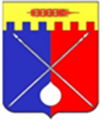 ДУМА ТРУНОВСКОГО МУНИЦИПАЛЬНОГО ОКРУГАСТАВРОПОЛЬСКОГО КРАЯР Е Ш Е Н И Е 2021 г.                                          с. Донское                                               № О внесении изменений в Положение о муниципальном контроле                     на автомобильном транспорте, городском наземном электрическом транспорте и в дорожном хозяйстве на территории Труновского муниципального округа Ставропольского края В соответствии с Федеральным законом от 31 июля 2020 года                        № 248-ФЗ «О государственном контроле (надзоре) и муниципальном контроле в Российской Федерации», Дума Труновского муниципального округа Ставропольского краяРЕШИЛА:Внести в Положение о муниципальном контроле                                на автомобильном транспорте, городском наземном электрическом транспорте и в дорожном хозяйстве на территории Труновского муниципального округа Ставропольского края», утвержденное решением Думы Труновского муниципального округа Ставропольского края                       от 31 августа 2021 г. № 106 следующие изменения:статью 6 изложить в новой редакции:Статья 6.	Обжалование решений контрольных органов, действий (бездействия) их должностных лиц«Досудебный порядок при осуществлении муниципального контроля не применяется.».2. Контроль за выполнением настоящего решения возложить                        на председателя постоянной комиссии Думы Труновского муниципального округа Ставропольского края по вопросам промышленности, транспорта, связи, коммунального хозяйства и градостроительства Гонова Х.Р.3. Настоящее решение вступает в силу со дня его официального опубликования в муниципальной газете «Труновский вестник», но не ранее  1 января 2022 года.Председатель ДумыТруновского муниципального округаСтавропольского края 					                             Л.П. Арестов